1. FINAL PUBLISHABLE SUMMARY REPORT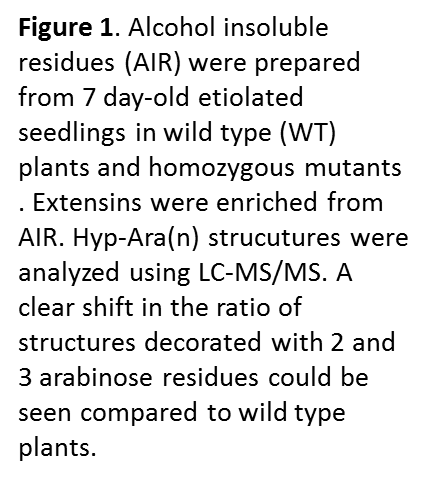 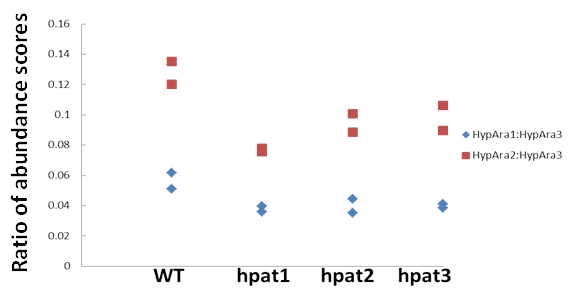 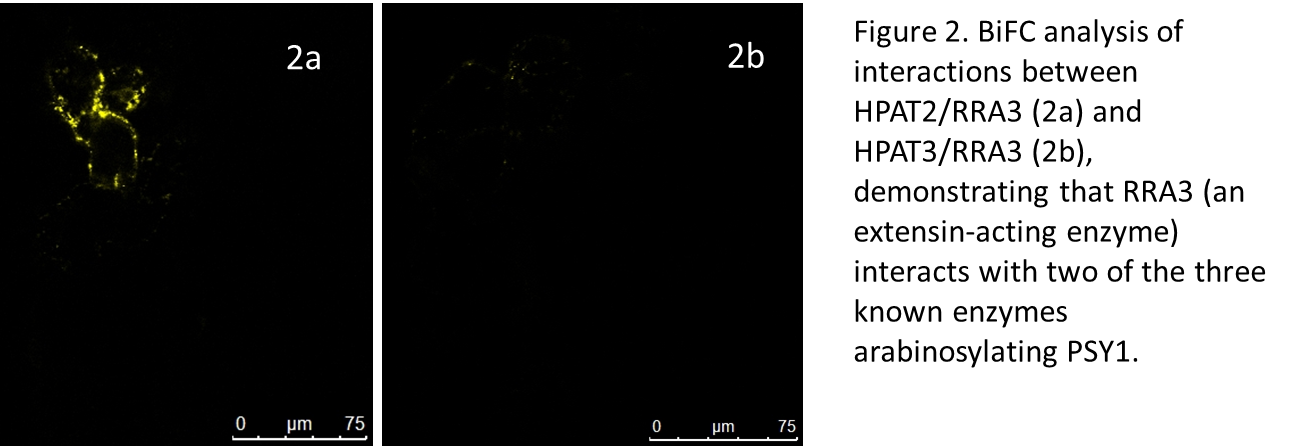 